About Caerphilly MinersCaerphilly Miners Centre for the Community (CMCC) is a charity working to give back a restored part of the Caerphilly Miners hospital to the community.  Established in 2008, it initially campaigned to retain the building, and then to establish a community-run social enterprise.  People are able to access affordable services and gain the experience of helping others.  CMCC is shaped by, owned by and used by the people of Caerphilly – supporting our well-being and cherishing our community.Our strategic objectives are:  Objective 1 – Ethos and Vision:  to maintain our ethos as a self-standing organisation, based on community consultation, a volunteer led approach, collaborative endeavour and a focus on respecting people, supporting their well-being and learning, language equality, inclusivity and sustainable development.Objective 2 – Building Development:  to complete the restoration of the building. Objective 3 - CMCC Accessibility: To ensure that our activities are physically, psychologically, and financially accessible within a building that is well equipped, maintained and safe, including IT, environmental sustainability Objective 4 – Income Generation:  Generate sufficient income to cover our costs.Objective 5 – Activities: Expand the level and range of activities to support well-being, social inclusion, learning and active leisure and enhance participation levels in projects. Objective 6 – Volunteering and training:  Sustain and further develop opportunities for volunteering and training to improve people’s well-being and employment opportunities.Objective 7 - To grow capacity at all levels: including developing capacity to sustain employment.Objective 8 – Heritage: to celebrate our social heritage and the legacy of the Miners of the Rhymney Valley.CMCC’s income has traditionally come mainly from room hire and project activities in the centre for which a small fee is levied.  During the pandemic we have had to do things differently – and rely on grants to support online activity.  In the near future future we will be working to support digital inclusion, gardening and climate change activities, outreach to older isolated community members, active leisure and mobility, early years and support for children and their families, and projects to celebrate our social heritage.  Application form for: 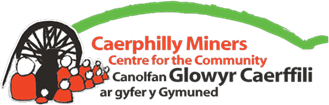 Room Hire AdministratorPlease return your completed application form to our Secretary, Katherine Hughes  secretary@caerphillyminerscentre.org.uk  029 2167 4242The closing date for receipt of completed application forms is 5 pm Monday 5th July 2021Equal Opportunities Monitoring FormName:		…………………………...................Job applied for:	……………………………………….Caerphilly Miners Centre for the Community is committed to the principle of equal opportunities.  In order to improve our recruitment and selection processes, and to monitor the effectiveness of our adopted Equality and Diversity Policy, we would be grateful if you could answer the following questions.  Please be assured that the information provided will be treated as confidential and will be kept separate from and not used as part of the selection process.Please complete this form and return it with your application.  Thank you.Disability(Please tick the relevant box)Do you consider that you are disabled?		Yes   		No   (The definition of disability is that used in the Disability Discrimination Act: a physical or mental impairment which has a substantial and long term adverse effect on your ability to carry out normal day-to-day activities.)Ageunder 	25				25 to 49				50 +					GenderMale					Female				Prefer not to say			Ethnic OriginA)  WhiteBritish					English				Scottish				Welsh					Irish					Any other white background: (please provide detail)……………………………………………………………B)  Mixed		 White and Black Caribbean	White and Black African		White and Asian			Any other mixed background: (please provide detail)……………………………………………………………C)  Asian, Asian British, Asian English, Asian Scottish, Asian WelshIndian					Pakistani				Bangladeshi				Any other Asian background:  (please provide detail)……………………………………………………………D)  Black or Black British, Black English, Black Scottish, Black WelshAfrican				Any other Black background:  (please provide detail)……………………………………………………………E)  Chinese, Chinese British, Chinese English, Chinese Scottish, Chinese Welsh or
      other Ethnic GroupChinese				Other					F)  Prefer not to say			Personal detailsSurname:                                                         First name:                                                 
Address:Post code:Telephone Number::Email: Education and qualificationsEducation and qualificationsEducation and qualificationsEducation and qualificationsEducation and qualificationsEducational establishments attendedDates
(from  -  to)Qualifications
gained  GradeDateWork experienceWork experienceWork experienceWork experienceWork experiencePlease give details of any employment you have undertaken (paid or voluntary).  Please give the most recent information first. Please give details of any employment you have undertaken (paid or voluntary).  Please give the most recent information first. Please give details of any employment you have undertaken (paid or voluntary).  Please give the most recent information first. Please give details of any employment you have undertaken (paid or voluntary).  Please give the most recent information first. Please give details of any employment you have undertaken (paid or voluntary).  Please give the most recent information first. Statement in support of your applicationSupplementary informationDo you hold a current driving licence?        Yes  /   No       (please circle)If you have current endorsements, please give details:Have you the use of a car?                                      Yes  /   No       (please circle)Have you been convicted of any criminal offence (including driving offences) other than those regarded as ‘spent’ under the Rehabilitation of Offenders Act 1974?                                                                                    Yes  /   No       (please circle)Do you speak Welsh?      No  /   Learner   /   Fluent                        (please circle)Where did you see the advertisement for this post?ReferencesReferencesPlease give below the names of two referees (not a relative) who have agreed to give a reference on your behalf regarding personal character, capabilities, experience, etc.  One of your references should be your existing or most recent employer.  References will be taken up for shortlisted candidates prior to interview unless you have specified otherwise below.  Please give below the names of two referees (not a relative) who have agreed to give a reference on your behalf regarding personal character, capabilities, experience, etc.  One of your references should be your existing or most recent employer.  References will be taken up for shortlisted candidates prior to interview unless you have specified otherwise below.  Name:Address:Post code:Telephone:  Email:Name:Address:Post code:Telephone:  Email:
Capacity in which known:Capacity in which known:May we approach this referee prior to interview? Yes   /    No        (please circle)May we approach this referee prior to interview? Yes   /    No        (please circle)Declaration / confirmation of detailsI declare that the information I have given in this application form is correct.  I understand that withholding relevant information or providing false or misleading information may result in the withdrawal of a job offer, or employment being terminated.Signed:                                                                 Date: